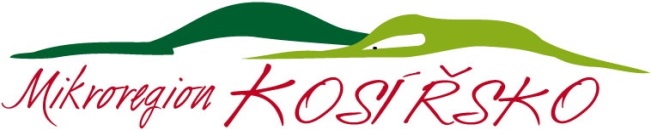 Obce  Mikroregionu KOSÍŘSKO             Drahanovice, Hněvotín, Luběnice, Lutín, Olšany u Prostějova, Slatinice, Slatinky,              Těšetice a Ústín		V Těšeticích dne 12. 2. 2018P  o  z  v  á  n  k  ana valnou hromadu Mikroregionu KOSÍŘSKO č. 2/2018,která se koná v pondělí 19. 2. 2018 od 8.00 hodin na OÚ v TěšeticíchProgram:Zahájení, volba návrhové komise a jmenování ověřovatelů zápisuDohoda o odstranění vad na novostavbě rozhledny Velký Kosíř se Stavební společností Navrátil, s. r. o.Možnost získání dotace v rámci výzvy 8.5.2. Neproduktivní investice v lesíchStřednědobý finanční výhled Mikroregionu KOSÍŘSKO na roky 2018 - 2022Různé, diskuse, závěrRNDr. Milan Elfmark, v.r.					Hana Rozsypalová, v.r.místopředseda						            předsedkyněMikroregionu KOSÍŘSKO					Mikroregionu KOSÍŘSKO